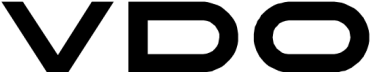 Streamlined efficiency – quick access to vehicle systems supports workshop service tasks like inspection, engine, brake systems, transmission and steeringQuick and easy menu navigation – just select the vehicle system and manufacturer and start the service right awayEasy to use – no detailed diagnostic knowledge necessary, thanks to independent control unit identificationIdeal for everyday use in any workshop – the unit covers all the essential service applications of all major manufacturersFrankfurt, September 2016. The international technology company Continental is to showcase its new “VDO Autodiagnos Check” service unit for workshops at the Automechanika. The unit’s specialty is the simplification of everyday service applications. Continental’s aim was to reduce complexity to such an extent that the unit could be used by personnel who had neither product training nor diagnostics skills.Many diagnostic units for pure service applications are often very complicated to use, simply because they are primarily designed for comprehensive troubleshooting and the user therefore has to know exactly which controller he needs for the task at hand. Continental offers an alternative with this new service unit. The practical concept of Autodiagnos Check is designed to provide the service sector with an absolute maximum of efficiency. This is all made possible by “Fast Checks”, a menu system that guides the user to service performance with just a few clicks, saving valuable service time – and workshops that do not primarily focus on diagnostics can also benefit greatly from the service side of their business, because Autodiagnos Check covers all the essential service applications of all major manufacturers.Get straight into the service thanks to plug-and-playJust like the plug-and-play principle from computer technology, Autodiagnos Check is ready to start its service tasks without all the usual unnecessary queries – and the FastCheck service functions are available for selection right after startup. In an easy-to-understand menu arrangement, they are clearly listed under vehicle systems like braking equipment, tire pressure monitoring systems, batteries and air conditioning. All the user has to do is select the vehicle manufacturer and the unit then finds the correct model year and the corresponding control unit. Users no longer need to know all the details about which function can be found in which control unit. The unit then guides the user through the service process step-by-step, following a basic FastCheck rule – the only information that is displayed is relevant to the task at hand. The user no longer has to go through lots of complicated selections – and this guarantees solid reliability in day-to-day workshop processes, so misuse is more or less impossible.Simplicity ensures suitability in everyday use“Simplicity is the basic principle of Autodiagnos Check. The unit is as simple to use as an electronic screwdriver. It has no features which are irrelevant for pure service applications and would therefore complicate menu navigation, increasing the time needed to perform a service as a result. We have redefined the service concept with our Fast Check functions based on the plug-and-play concept – with only a few clicks, the user is guided directly to his task,” says Dominik Wrede, Product Manager Diagnostics & Services at Continental.The Autodiagnos Check covers all the important workshop service applications such as resetting service intervals after an oil change or inspection, “teaching” starter batteries and engine components, regenerating diesel particle filters and reading out and deleting the error memories of the airbag and air conditioning systems. The Autodiagnos Check also opens, closes and calibrates the electric parking brake and enables the setting of xenon headlights and steering angle sensors. The unit is delivered in a practical toolbox.Caption Continental_pp_Autodiagnos_Check.jpgThe new VDO Autodiagnos Check service unit is easy to use and covers all major service applications, making it suitable for any workshop concept.Photo: ContinentalContinental develops intelligent technologies for transporting people and their goods. As a reliable partner, the international automotive supplier, tire manufacturer, and industrial partner provides sustainable, safe, comfortable, individual, and affordable solutions. In 2015, the corporation generated sales of €39.2 billion with its five divisions, Chassis & Safety, Interior, Powertrain, Tires, and ContiTech. Continental currently employs approximately 215,000 people in 55 countries.Information management in and beyond the vehicle is at the very heart of the Interior division. The product portfolio for different types of vehicles includes: instrument clusters, multifunctional and head-up displays, control units, access control and tire-information systems, radios, infotainment systems, input devices, control panels, climate control units, software, cockpits as well as services and solutions for telematics and Intelligent Transportation Systems. The Interior division employs more than 40,000 people worldwide and generated sales of €8.2 billion in 2015.Within the Interior Division the Commercial Vehicles & Aftermarket Business Unit accommodates the specific requirements of the commercial vehicle, special vehicle and aftermarket sector. A global network of sales and service companies ensures proximity to local customers. Covering the product brands Continental, VDO, ATE, Galfer and Barum the Business Unit offers electronic products, systems and services for commercial and special vehicles, a broad selection of products for specialized workshops and spare parts for the Independent Aftermarket and the Original Equipment Services after end of series production of the vehicle manufacturer.Contact for JournalistsChristopher SchreckeHead of Media Relations and Internal Communications
Commercial Vehicles & AftermarketContinentalPhone: +49 69 7603-2022
E-mail: christopher.schrecke@continental-corporation.comThis press release is available in the following languages: German, EnglishLinksOnline press portal: www.continental-presse.de www.continental-presse.deMedia database: www.continental-mediacenter.comVideo portal: videoportal.continental-corporation.com